Date: 					  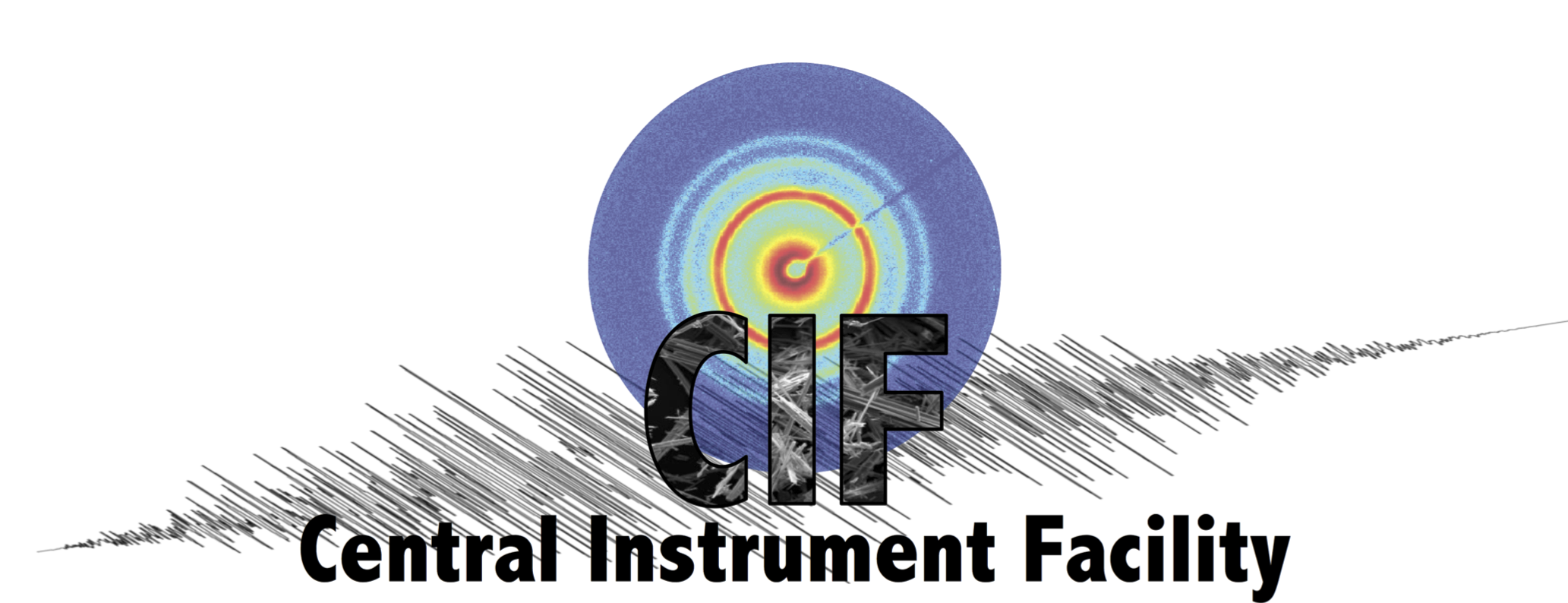 Client/Account information
iLab Username:	 					CSU eName:  NOTE: YOUR SAMPLES WILL ONLY BE ANALYZED IF YOU HAVE A CSU ILAB ACCOUNT.Advisor:							Account #:	(or Company)							(or PO #)Email:								Phone #:					Sample informationSample IDs:					 (list multiple samples for the same analysis) 		Formula:		         	Monoisotopic mass: Proposed Structure:						Mass Spectrometer of choice:Other Specific Analytical Requests:(e.g. method of choice, injection volume, …)Purity:		      	Toxicity:		    	Sensitive to:			Solubility/Solvent:Concentration/Amount:								Note: THF is not a permitted solvent.FOR OFFICE USE ONLY:                                                                                         Total Runs:                                                                                                                      Recorded in iLabs Kiosk:Billable Runs:                                   Comments:                                                                                        Billable Hours:                                                                                                                               Data Delivered:      Instrument:		                       LC/Syringe/FIA:	Date Run:							       Logged: